Chuquisaca - Bolivia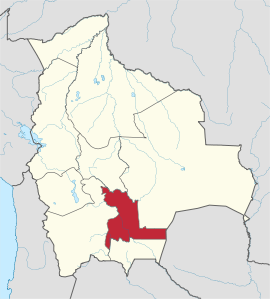 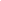 Ciudad Capital: SucreSuperficie: 51.524 Km2Población: 581.347 habitantes (2012)Gobernador Esteban UrquizuPrincipales actividades económicas:Este departamento alcanza una participación en el PBI nacional similar a la de su porción de extensión territorial y de cantidad de habitantes; todos apenas inferiores al 5%. Esto implicó en 2011 un PBI per cápita de USD 1.563. Las principales actividades se relacionan con la industria manufacturera que representa el 17% de su PBI, y dentro de ella el sector de la producción de cemento se destaca especialmente. La agricultura (20% del PBI departamental) se encuentra liderada por la producción de cereales (el maíz en grano de la región es el 15% de la producción nacional). Otras actividades importantes son la extracción de minas e hidrocarburos, sobre todo en lo que hace a las exportaciones.Principales exportaciones:De los 19 productos exportables, la exportación de gas natural en estado gaseoso representa casi el 80% del valor de las exportaciones departamentales. Muy por debajo en peso relativo y valor absoluto se posicionan los cascos y otros elementos para la fabricación de sombreros, alimentos varios y minerales como zinc, plata y plomo y sus concentrados.Los destinos para dichas exportaciones son en un 77,8% el Brasil que importa principalmente gas, luego Méjico, Argentina, Suiza y China.Principales cadenas productivas:Además de la intensa producción agrícola-ganadera (maíz, trigo, cebada, papas, legumbres, amaranto, verduras, hortalizas y cítricos; ganado bovino, porcino, caprino, ovino y equino en cantidad y calidad); el departamento posee algunas cadenas productivas que se destacan como la vitivinícola, la maderera, la turística, la triguera, la minera, la cementera y la industrial. En Chuquisaca se produce cobre, plata, antimonio y tiene grandes depósitos de caliza, aplicados a la industria cementera. La producción industrial gira en torno de los hilados, sombreros, cigarrillos, embutidos de carne vacuna y porcina y golosinas. La riqueza cultural también proporciona un interesante campo para el desarrollo del turismo. Por su parte, los yacimientos de petróleo y sus grandes reservas de gas natural, abren nuevas posibilidades económicas al departamento.Estructura económica:El promedio de crecimiento del PIB de Chuquisaca entre 2012 y 2013, ha sido del 11% y considerablemente superior al promedio nacional. Dicho crecimiento se explica por el aumento del sector del petróleo crudo y gas natural con 45,4%, seguido de la construcción con 16,5% y los servicios financieros con 11,3%. Sin embargo, esto contrasta con el decrecimiento de las industrias manufactureras y el sector agrícola que del 20% bajó al 16,2% en 2013. En este marco, también ascendió la participación del sistema bancario.Por sector económico se tuvo que en 2014 la actividad más dinámica fue la extracción de minas y canteras es decir la actividad hidrocarburífera y minera con un 19.0 por ciento, que si bien fue una tasa alta mostró una reducción del 40.0 por ciento en 2013 para el mismo sector, lo que explica, en gran medida, la pérdida de dinamismo general antes mencionado.En 2014, el sector primario acumuló el 34% del PBI, mientras el sector secundario el 21% y los servicios, un 45%. Indicadores de referenciaIndicadorValorAñoFuenteEducaciónTasa de Alfabetismo(Población 15 años y más)83,04%2013INEBSaludMortalidad Infantil(cada 1.000 nacidos)2392008INEBEmpleoPEA248.7062012INEBPBIParticipaciónen el PBI nacional4,85%2013INEBExportacionesValor de exportacionesanuales (en US$)72.455.1882015IBCEIDHÍndice de Desarrollo Humano0.5732015PNUDPobrezaPorcentaje de Pobreza54,5%2012INEBEstructura económicaCantidad de empresas11.9132016FUNDEMPRESA